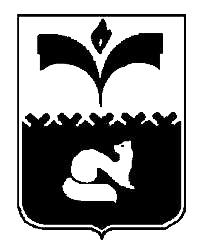 ДУМА ГОРОДА ПОКАЧИХанты-Мансийский автономный округ - ЮграРЕШЕНИЕот  17.10.2014			                                        		         №  94О протесте прокурора на решениеДумы города Покачи от 27.03.2013№ 16 «О гарантиях и компенсацияхдля лиц, работающих в муниципальныхучреждениях города Покачи»	Рассмотрев протест Прокурора на решение Думы города Покачи от 27.03.2013 № 16 «О гарантиях и компенсациях для лиц, работающих в муниципальных учреждениях города Покачи», в соответствии со статьей 23 Федерального закона от 17.01.1992 № 2202-1 «О Прокуратуре Российской Федерации», Дума города РЕШИЛА:1. Отклонить протест прокурора от 29.09.2014   № 07-02-2014/908   на решение Думы города Покачи от 27.03.2013 № 16 «О гарантиях и компенсациях для лиц, работающих в муниципальных учреждениях города Покачи».2. Направить настоящее решение в Прокуратуру города Покачи.3. Контроль за выполнением решения возложить на Председателя Думы города Покачи Н. В. Борисову.Председатель Думыгорода Покачи                                                                 Н. В. Борисова